INDICAÇÃO Nº 5901/2017Indica ao Poder Executivo Municipal a realização de estudo técnica para mudança de trânsito, (implantar mão única de direção) no Bairro Jardim Europa.Excelentíssimo Senhor Prefeito Municipal,          Nos termos do Art. 108 do Regimento Interno desta Casa de Leis, dirijo-me a Vossa Excelência para indicar que, por intermédio do Setor competente, a realização de estudo técnico para mudança de trânsito, (implantar mão única de direção) no Bairro Jardim Europa, neste município. Justificativa:	Moradores do bairro e motoristas reivindicam a possibilidade de alteração de mão de direção nas ruas do bairro citado acima, com implantação de mão única, devido ao intenso fluxo de veículos, mão dupla e estacionando nas laterais das vias públicas, o que tornam o trânsito muito complicado. Se não houver a possibilidade de mudança de mão de direção, outra sugestão que poderia ser avaliada é a supressão do estacionamento em um dos lados da via pública, tendo em vista que é necessária medida “URGENTE”, para a que se resolva o problema.Plenário “Dr. Tancredo Neves”, em 15 de Junho de 2017.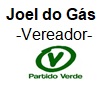 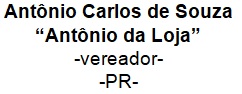 